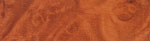 African Resin Burl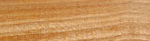 Afromosia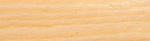 Alaska Yellow Cedar 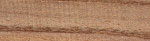 American Elm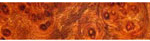 Amboyna Burl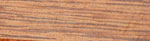 Andira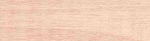 Anigre 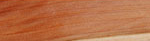 Aromatic Cedar 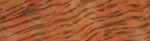 Australian Tiger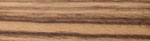 Bali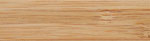 Bamboo 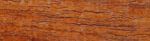 BeesWing Narra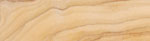 Bethlehem Olivewood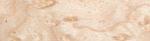 Birdseye Maple 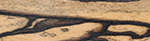 Black & White Ebony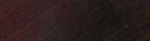 African Blackwood 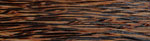 Black Palm 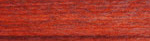 Bloodwood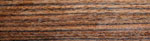 Bolivian Rosewood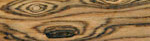 Bocote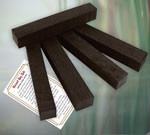 Ancient Bog Oak 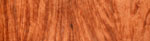 Briar Burl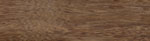 BrownHeart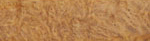 Brown Mallee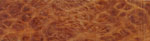 Brown Mallee Burl 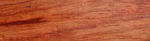 Bubinga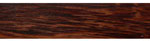 Burmese Blackwood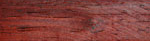 Burmese Rosewood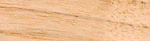 Butternut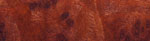 Camphor Burl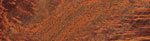 Camelthorn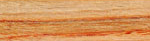 Canarywood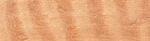 Curly Anigre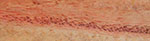 Bethlehem Carob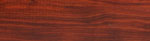 Chakte Kok 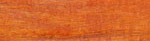 Chakte Viga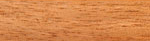 Cinnamon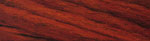 Cocobolo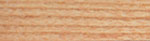 Coffee Tree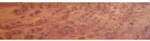 Coolibah Burl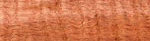 Curly Eucalyptus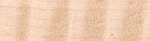 Curly Maple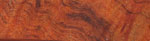 Curly Myrtle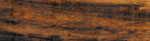 Desert Ironwood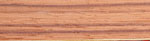 Ebiara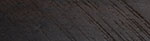 Ebony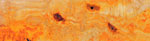 Eucalyptus Burl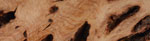 Eucalyptus Gum Vein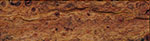 Bird's Eye Eucalyptus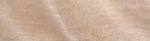 Flame Birch 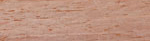 Granadillo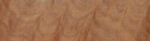 Grey Box Burl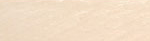 Holly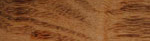 Goncalo Alves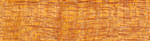 Honduran Mahogany 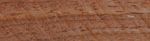 Honduran Rosewood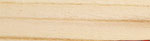 Honey Locust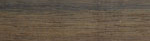 East Indian Rosewood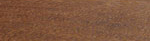 IPE (Brazilian Ironwood)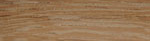 Iroko (African Teak) 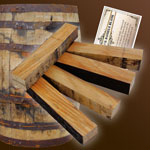 Jack Daniels Barrel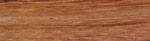 Jatoba/Brazilian Cherry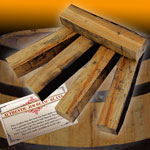 Jim Beam Barrel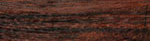 Katalox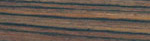 Kingwood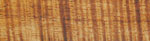 Curly Koa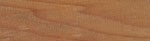 Ancient Kauri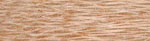 Lacewood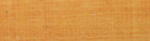 Lemonwood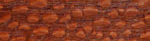 Leopardwood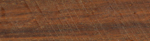 Lignum Vitae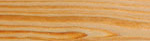 Antique Long Leaf Pine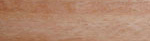 Lyptus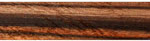 Macassar Ebony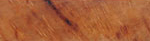 Madrone Burl 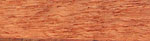 Philippine Mahogany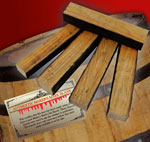 Makers Mark Barrel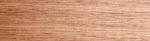 Makore Pen Blank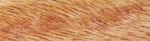 Mango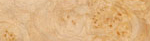 Maple Burl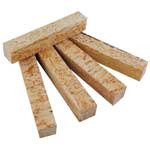 Masur Birch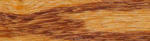 Marblewood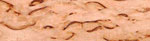 Masur Birch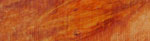 Matai Burl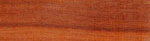 Mexican Redheart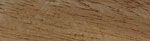 Monkeypod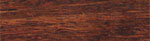 Mora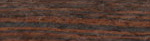 Munn Ebony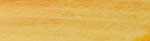 Osage Orange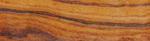 Olivewood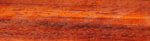 Padauk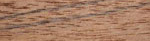 Peruvian Nogal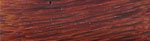 Pheasant Wood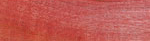 Pink Ivory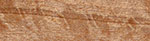 Curly Pyinma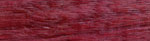 Purpleheart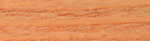 Red Elm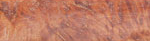 Red Mallee Burl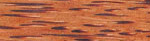 Red Palm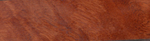 Red River Gum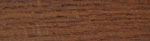 Roasted Oak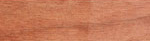 Santos Mahogany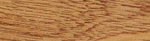 Sapele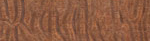 Quilted Sapele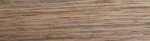 Shedua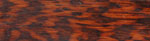 Snakewood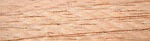 Spanish Cedar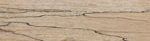 Spalted Tamarind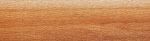 Sycamore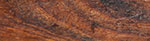 Tambooti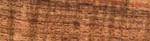 Tazmanian Blackwood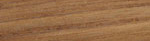 Teak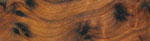 Thuya Burl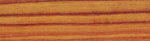 Tulipwood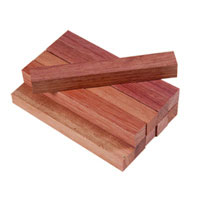 Tropical Wenga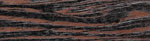 Wenge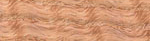 Curly White Oak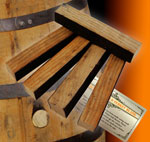 Wild Turkey Barrel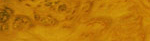 Yellow Box Burl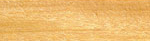 Yellowheart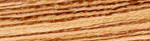 Zebrawood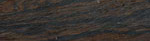 ZiricoteStabilized Woods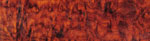 S- Amboyna Burl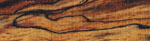 S- Spalted Beech 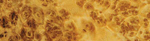 S-Black Ash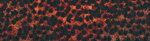 S-Black Palm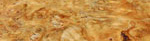 S-Boxelder Burl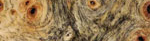 S-Buckeye Burl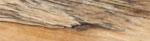 S- Spalted Butternut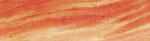 S- Flaming Boxelder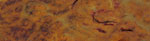 S- Eucalyptus Burl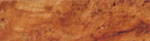 S- Cherry Burl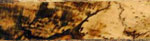 S- Spalted Hackberry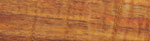 S-Curly Koa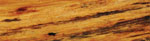 S- Spalted Locust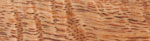 S- Curly Mango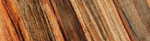 S- Ambrosia Maple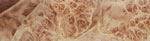 S- Maple Burl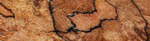 S- Spalted Maple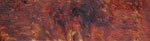 S- Spalted Myrtle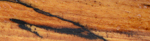 S- Spalted Pecan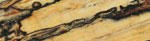 S- Spalted Tiger Oak